Concours de l’AFR 2023-2024 - BULLETIN D’INSCRIPTION« Fais parler un tableau d’un peintre russe »Enregistre une bande sonore en t’inspirant d’un tableauPour être valable, l’inscription doit comporter deux documents numériques :ce bulletin d’inscription rempli électroniquement (format DOC, DOCX, ODT, PDF ou JPG) le fichier audio de votre production au format autorisé (MP3, m4a, Wav, Ogg, WMA ou Midi). Ce fichier doit être nommé de la façon suivante : NOM.PRENOM.PEINTRE.Les deux fichiers doivent être envoyés avant le samedi 16 mars 2024 à minuit par courrier électronique à l’adresse du concours : concours2024@afr-russe.frNom : …………………………………………………………………………………………………………………..………..Prénom : ………………………………………………………………… Né(e) le : …………………………………………..Élève en classe de : …………………  Établissement scolaire : ………………………………………………………………..Adresse de l’établissement : ……………………………………………………………………………………………………..…………………………………………………………………………………………………………………..……………….Numéro de téléphone de l’établissement : ………………………………………………………………………………..……..Éventuellement, nom du professeur de russe (si l’élève étudie le russe) : ………………………………………………..……..Éventuellement, nom du professeur qui a supervisé (si travail dans le cadre scolaire) : ……………………………………….Adresse personnelle de l’élève : ………………………………………………………………………………..………………..…………………………………………………………………………………………………………………..……………….Numéro(s) de téléphone des parents : …………………………………………………………………….……………………..Adresse électronique des parents : ………………………………………………………………………………………..……..Numéro de téléphone de l’élève : ……………………………………………………………………....………………………..Adresse électronique de l’élève : ……………………………………………………………………….………………………..Je confirme mon inscription au concours « Fais parler un tableau d’un peintre russe », organisé par l’Association française des russisants (AFR). Titre du tableau ……………………………………………………………………….…………………………………….……Si vous lisez un texte d’auteur ou utilisez un fond sonore musical (libre de droits d’auteur), indiquez-en la source (auteur, œuvre) : ………………………………………………………………………………………………..……..……..……..…….Je déclare que la production que je présente est une création personnelle réalisée spécialement pour ce concours. En cas de fond sonore musical, je déclare que celui-ci est libre de droits d’auteur.Rappel important : afin d'assurer l'anonymat, ne prononcez pas votre nom dans la bande sonore !« J’autorise l’AFR à publier l’intégralité ou un extrait de ma production sur son site, dans ses publications, et l’utiliser dans le cadre des expositions publiques itinérantes. Lu et approuvé. » Recopiez à la main le texte en italique qui figure ci-dessus, puis signez.…………………………………………………………………………………………………………………..……………….…………………………………………………………………………………………………………………..……………….…………………………………………………………………………………………………………………..……………….…………………………………………………………………………………………………………………..……………….Date : …………………………. 		Signature de l’élève :			Signature des parents :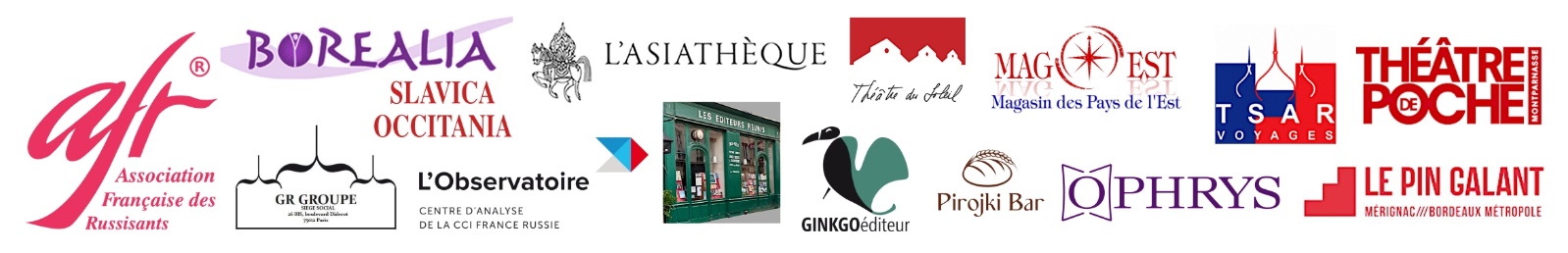 